Муниципальное бюджетное общеобразовательное учреждение «Средняя общеобразовательная школа №1 города Анадыря»Муниципальный конкурс «Лучшее образовательное учреждение года - 2019»Номинация «Лидер в сфере партнерства и содружества» Социальное партнерство как инструмент обеспечения  социализации и профориентации обучающихся в условиях ФГОС ООО и СОО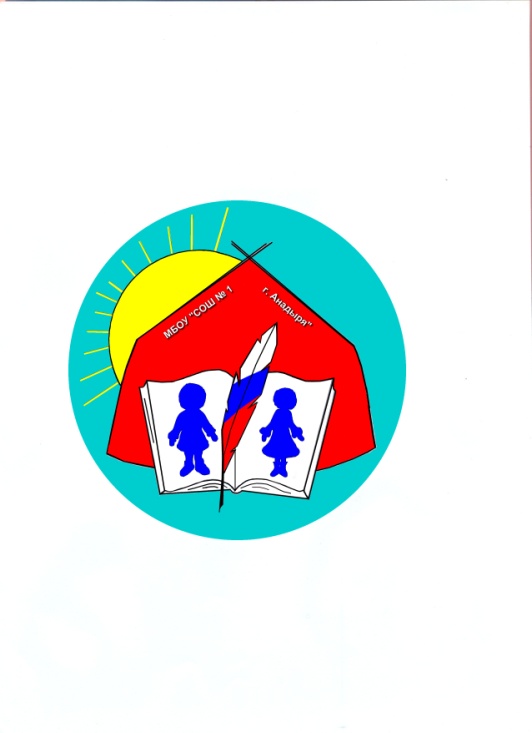 Руководитель ОО: директор школы Парыгина Елена КонстантиновнаАвтор: учитель химии Габидуллина Ильмира РимовнаКонтактный телефон: 8- (427-22) – 2-62-07 Электронный адрес: sh1_anadyr@mail.ruАнадырь 2019СодержаниеАктуальность           Школа работать, творить и развиваться  в одиночку не может, так как ребенка формирует, воспитывает не только школа, а весь комплекс отношений его со взрослыми людьми и сверстниками.            Школа, являясь общественным институтом, выступает в роли социального партнера практически постоянно, поскольку специфика деятельности образовательного учреждения уже предполагает взаимодействие с различными общественными организациями. Педагоги нашей школы постоянно в поиске альтернативных систем воспитания, направленных на качественное преобразование воспитательной работы с учащимися. Они стремятся к созданию более благоприятных условий для проявления и развития индивидуальных творческих способностей личности.             Федеральным законом №273-ФЗ от 29.12.2012 года "Об образовании в Российской Федерации", Указами Президента РФ от 01.06.2012 года «О национальной стратегии действий в интересах детей на 2012-2017 гг.»,  от 08.05.2018 года «О национальных целях и стратегических задачах развития Российской Федерации на период до 2024 года», перед школами была поставлена задача выстраивания социального партнёрства государства и местного сообщества в целях осуществления прорывного научно-технологического и социально-экономического развития РФ, увеличения численности населения страны, повышения уровня жизни граждан, создания комфортных условий для их проживания, а также условий и возможностей для самореализации и раскрытия таланта каждого человека».         Совместная коллективная деятельность различных социальных групп, которая приводит к позитивным результатам – вот что понимается под «социальным партнерством» педагогами нашей школы.         В процессе совместной деятельности особую актуальность приобретает наличие обратной связи и открытость каналов коммуникаций. Это значит, что необходимо регулярное изучение мнения потенциальных партнёров о качестве и результатах этой деятельности.        Основным итогом совместной деятельности должно стать умение потенциальных партнёров участвовать в совместной деятельности, т.е. их определённая компетентность, основанная на доверии друг другу. Доверие, в свою очередь, порождает и желание продолжать сотрудничество в тех формах, которые приемлемы для конкретных партнёров.

        МБОУ «СОШ №1 города Анадыря» имеет достаточно большой опыт взаимодействия и сотрудничества в городском сообществе (Проект «Школа  - открытая образовательная система» 2016 год) по таким направлениям, как - развитие попечительской деятельности; - развитие самоуправления через Школьное самоуправление;- расширение социального партнерства с родителями обучающихся, заинтересованными взрослыми.         В данном проекте хотелось бы остановиться чуть подробнее на последнем направлении, поскольку  считаем, что в работе учителя и классного руководителя имеет место социальное партнерство.  Расширение границ социального партнерства является важнейшим инструментом в процессе социализации и профориентации обучающихся.        Традиционно большое внимание уделяется социальному партнерству с родителями, воспитательному потенциалу семьи. Воспитывать положительное отношение к школе у обучающихся и родителей через включение родителей в общественную жизнь школы. В плане воспитательной работы школы и класса внесены в классных, общешкольных мероприятиях, совместные походы, соревнования, профориентационные экскурсии с привлечением родительской общественности. Реализация классных часов по профилактике курения, простудных,  инфекционных и венерических заболеваний, проведение акций «#СПИД#СТОП» и другие профилактические мероприятия невозможны без активной помощи родителей.            Гражданская пассивность некоторой части родителей, их потребительское отношение к школе можно преодолеть, развивая социальное партнерство сначала с группой родителей, развивая добровольную общественную работу, благотворительность.Цели и задачи проекта           Стратегическая цель проекта: системное многоканальное содействие формированию ценностной сферы обучающихся посредством создания условий для последовательного освоения обучающимися базовых социокультурных ценностей, для позитивной социализации, культурной идентификации и самореализации.            Цель проекта: создание механизма социального партнёрства школы с различными государственными и негосударственными структурами, влекущее за собой успешную адаптацию ученика в социуме, реализацию его творческих и учебных способностей, а также выработку у ребёнка целостной картины мира.Задачи проекта:создание системы социального партнёрства в школе;привлечение новых партнёров;улучшение качества жизни и обучения обучающихся;развитие потенциала каждого ребёнка;вовлечение родителей в систему воспитальной работы класса и школы в целом;повышение престижа школы.Основные идеи проекта профилизации и социализации: Идея актуальной и потенциальной успешности личности обучающегося в процессе самореализации. Идея педагогической поддержки личности обучающегося в процессе самореализации и на пути к успеху. Идея вариативности развития и самореализации личности в процессе достижения успеха. Идея стимулирования стремления личности преподавателя и обучающегося к успеху. Идея целостности и взаимосвязи личностной и профессиональной успешности преподавателя. Социальная значимость проектавзаимодействие школы и общества;выявление ресурсов, способствующих более успешной адаптации обучающихся в социальной среде;вовлечённость учащихся в управление школой;развитие познавательной деятельности обучающихся;вовлечённость большего числа обучающихся во внеурочную деятельность;большая вовлечённость родителей в дела класса и школы;открытость образовательного пространства для сотрудничества со стороны социальных и общественных институтов.Участники проектаадминистрация школы;педагогический коллектив школы;учащиеся школы (5-11 классы);родители обучающихся школы;представители организаций и предприятий.         Из числа участников проекта формируется инициативная группа, в состав которой входит минимум 1 ученик, 1 родитель и 1 педагог школы. Посредством инициативной группы проводятся встречи представителей организаций и учащихся школы, влекущие за собой внеклассные мероприятия.Информационное обеспечение проектапланёрки, выступления участников инициативных групп, открытые круглые столы педагогического и родительского коллектива школы, объявления, родительские собрания, классные часы;освещение информации по социальному партнёрству на сайте школы https://school1.anadyrobr.ru/привлечение СМИ, размещение информации в социальных сетях, образовательных порталах, сообществах.Структура социального партнёрства в школе       Образовательная организация является открытой образовательной системой, расширяющей сотрудничество с различными социальными институтами. Обучающиеся нуждаются в том, чтобы взрослые разделили между собой ответственность  за их обучение и воспитание.Цель социального партнёрства - Формирование у обучащиюхся мировоззрения, представления о мире как целостной системе взаимосвязанных отношений, действий и поступков.Основные задачи социального партнёрства:- Совершенствование отношений между субъектами образовательного пространства;
- Формирование активной жизненной позиции школьника;
- Социализация личности- Профориентация обучающихся.Принципы социального партнёрства:- Доверие;
- Ответственность партнёров за общее дело;
- Обязательное выполнение своих обязательств в соответствии с достигнутыми договорённостями;
- Взаимная заинтересованность сторон;
- Равноправие участников в выборе путей и средств достижения общей цели;
- Поддержание духа равных возможностей, бескорыстие и солидарность.Основные направления работы нашей школы в рамках социального партнёрства:- Реализация непрерывности образования.
- Совместная (коллективная) деятельность.
- Сотрудничество школы и социума на взаимовыгодных условиях.
- Формирование активной жизненной позиции и социального интеллекта.
- Построение механизмов адресной социальной помощи, использование ресурсов благотворительности.Взаимодействие МБОУ «СОШ №1 города Анадыря»с социальными партнерами                   Самым значимым партнером являются родители, являющиеся активными участниками образовательного процесса: им делегированы полномочия в управлении школой – совет школы, родительский комитет, попечительский совет; они включены в состав инициативной группы, разрабатывающей Программу развития школы, модели самоуправления школьников, являются непосредственными организаторами и  участниками  экскурсий, поездок, школьных  праздников, спортивных соревнований, диспутов и т.п.               Таким образом, социальное партнерство проявляет себя в школе в обмене опытом, в совместной реализации образовательных проектов и социальных инициатив, в сохранении традиций, в совершенствовании образовательной среды школы. Такая деятельность расширяет круг общения всех участников образовательного процесса, позволяет учащимся получить социальный опыт и способствует формированию их мировоззрения.   Сроки и этапы реализации проектаПропедевтический этапЗадачи этапаизучение мнения учащихся, родителей и педагогического коллектива на тему социального партнёрства в школе;изучение социального окружения школы;выявление потребностей школы для поиска социальных партнёров;выявление возможных социальных партнёров школы, возможные варианты сотрудничества, первые шаги взаимодействия;создание инициативных групп по каждому направлению партнёрства;создание системы социального партнёрства;выявление социально активных учеников, создание школьного самоуправления;первые совместные мероприятия, анализ деятельности;развитие форм взаимодействия школы и социума;озвучивание на общешкольном ученическом и родительском собраниях намеченных и достигнутых результатов.Итоги пропедевтического этапаизучено мнение школьников, родителей, педагогического коллектива школы, получено согласие общешкольного родительского комитета на создание среды социального партнёрства школы и местного социума;изучено социальное окружение школы, выявлены возможные социальные партнёры;создано школьное самоуправление;проведена работа с возможными социальными партнёрами, выявлены заинтересованные организации, составлена структура социального партнёрства;проведены первые мероприятия школы и социума. Как итог – дети и родители активно участвуют в общественной жизни школы.Основной этапЗадачи этапаподведение итогов пропедевтического этапа создания системы социального партнёрства;поиск новых социальных партнёров;выявление потребностей школы в условиях развивающейся социальной среды;развитие ресурсной базы школы;использование возможностей социальных партнёров для разнообразия внеклассной деятельности учащихся;реализация социальных проектов школы и общественных организаций;формирование позитивной оценки действий администрации и коллектива школы у учащихся, родителей и жителей города;повышения степени открытости образовательного пространства школы.Приложение 1План мероприятий по социализации и профессиональной ориентацииобучающихся МБОУ «Средняя общеобразовательная школа №1 города Анадыря»»Задача: создание условий для успешной социализации выпускников школыПриложение 2 План – график организации профориентационной работыИтоги основного этапавыработана структура социального партнёрства, найдены новые социальные партнёры;увеличение количества детей, родителей и педагогических работников, участвующих в социально значимых проектах;рост эффективности работы школьного самоуправления;рост социальной активности учащихся;увеличение количества детей, занимающихся внеклассной работой;повышение рейтинга школы (увеличение количества учащихся в сравнении с предыдущими годами).Аналитический этапЗадачи этапаанализ проведенной работы;оценка результативности социального партнёрства; стимулирование деятельности учащихся и педагогического коллектива;развитие института самоуправления школы;выявление уровня социализации учащихся;расширение актива школы за счёт новых педагогических кадров и учащихся;поиск новых социальных партнёров.Ожидаемый результат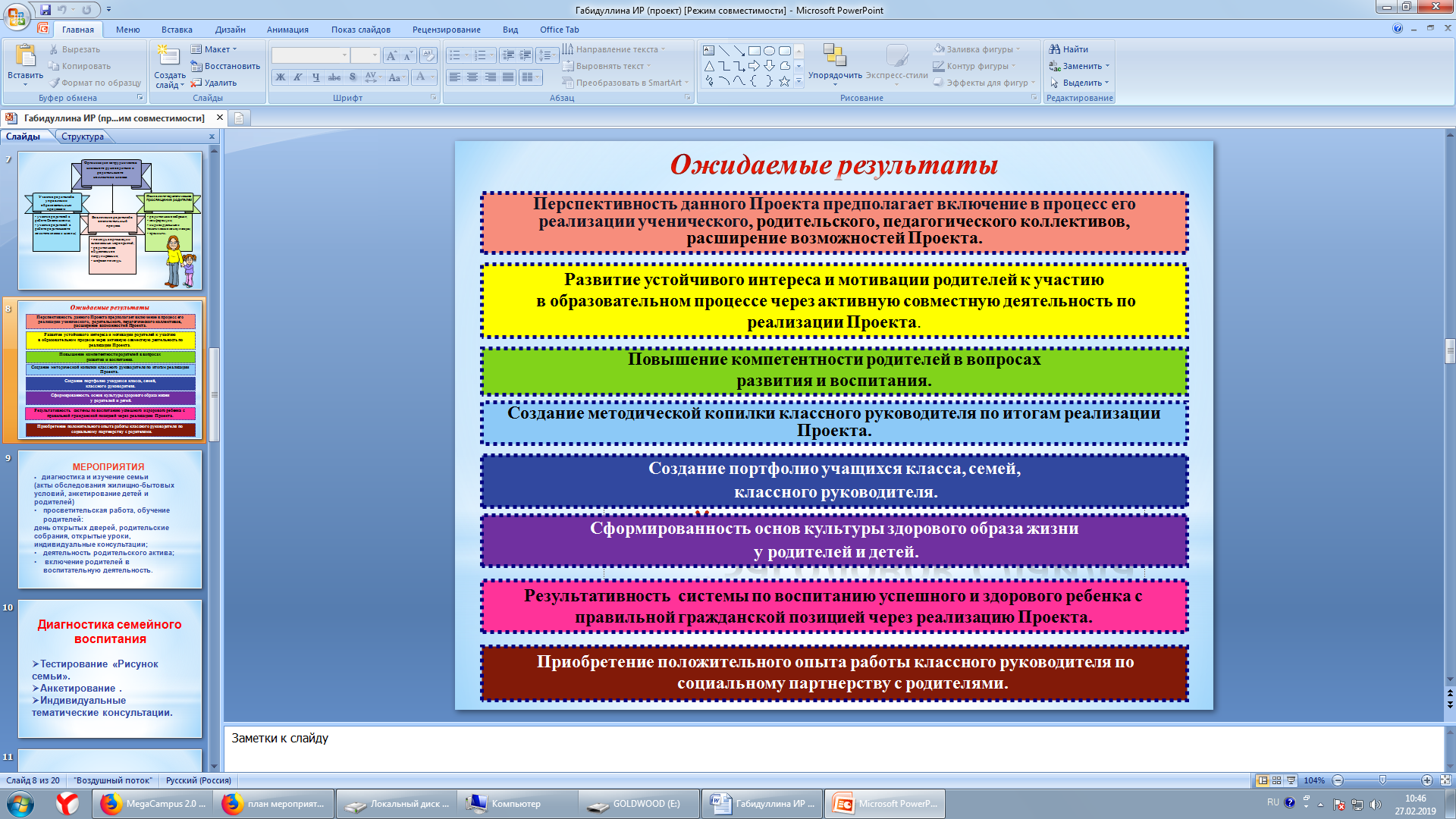 1. Модернизирован процесс воспитания обучающихся.- Создана система объединений ресурсов местного сообщества для решения проблем воспитания учащихся.- Создан механизм выявления и учета образовательных и социальных запросов городского сообщества.-Создана система взаимовыгодного сотрудничества субъектов городского сообщества.2. Освоены эффективные методы и формы воспитания.- Освоены продуктивные дебаты с участием представителей городского сообщества.- Освоена технология проектной деятельности по планированию и реализации социальных проектов в форме обучающих и интерактивных семинаров.3. Разработано и освоено новое содержание воспитания - Проведены обучающие семинары по социальному проектированию для учащихся, педагогов, родителей.- Проведены интерактивные семинары по Школьному самоуправлению для учащихся.- Организовано обучение педагогов технологии проектирования воспитательных систем.4. Создана нормативно-правовая база социального партнерства.- Разработаны Положения о социальном партнерстве.-Разработаны и реализованы планы совместной деятельности партнеров.- разработаны методические рекомендации по организации социального партнерства.Критерии, показатели, способы изучения эффективности реализации проекта         Для оценки эффективности реализации проекта необходимо учитывать количественные и качественные изменения, происходящие в характеристиках субъектов воспитательной системы и в образе образовательной организации. За основу количественных показателей можно взять параметры, предложенные А.М. Рябченко и В.П. Добышевой:- число детей, участвующих в работе кружков, студий, секций в ОО и вне её;- социальная активность обучающихся, проявляющаяся в количестве детей, активно участвующих в праздниках, развлечениях, мероприятиях (в %);- степень участия родителей в общих делах класса и школы(в %);- число детей, проявляющих асоциальные навыки поведения (в %);- число детей, выбирающих профильные направления (в %);;- активность членов педагогического коллектива, выражающаяся в количестве социально значимых мероприятий и их участников (в %).Главный критерий в оценке реализации проекта - развитие личности ребенка. Развитая личность - это личность способная продуктивно мыслить, быстро усваивать информацию, уметь применять знания, приемы в новые условия, находить новые способы деятельности, иметь физические возможности формировать новые знания и новые виды деятельности.Качественный анализ эффективности реализации проекта зависит от интересов исследующих и уровня развития воспитательной системы образования. В основе оценки лежит уровень сформированности нравственных и других личностных качеств у всех субъектов системы.Степень сформированности качеств оценивается по 5-тибальной системе:-качество не проявляется;- проявляется редко;- почти всегда, но под воздействием взрослого;- почти всегда, но не стало еще потребностью, требуется контроль со стороны взрослого;-проявляется всегда.Риски внедрения образовательного проектаОтсутствие существенной поддержки со стороны общественности при реализации проекта, низкая гражданская активность и занятость работников внутри организации;Ограничения в реализацию проекта вносит психологическая не готовность некоторых обучающихся воспринимать обновленное содержание образования, нет или недостаточно сформированы компетенции для их освоения у некоторых обучающихся;Консервативный подход некоторых педагогов/классных руководителей по отношению к изменению системы воспитания может вызвать трудности при реализации проекта;Риск увеличения объема работы, возлагающийся на членов администрации и педагогов;Перегрузка обучающихся урочной и внеурочной деятельностью;Отсутствие возможности расширения площади (помещений), пригодных для здоровья сбережения;Нездоровый и малоконтролируемый образ жизни семей;Географическая отдаленности от ЦРС, так как в связи с этим не всегда получается участвовать в очных конкурсах, онлайн-конференциях;Нет взаимодействия с внебюджетными организациями, коммерческими предприятиями для активации возможностей и поиска новых ресурсов.Ресурсное обеспечение проектаИнтеллектуальные - необходимый уровень знаний основных субъектов проектной деятельности, наличие и качество методического обеспечения;Материальные - наличие помещений, оборудования, технических средств, канцелярских принадлежностей и т.п.;Финансовые - совокупность собственных и привлеченных ( спонсорских, муниципальных и т.п.) денежных средств;Профессиональные - образовательные ( профессионально-квалификационный уровень педагогического состава);Правовые - нормативно-правовое поле образовательной организации (наличие нормативно-правовых документов, обеспечивающих профилактическую  работу в ОО);Организационные - необходимые и соответствующие организационные единицы;Управленческие - наличие менеджеров команды, способных двигать проект;Нравственно-волевые - инновационная готовность педагогического состава, благоприятный социально-психологический климат, нравственно-волевой заряд проектантов;Информационные - система поиска регулярной информации, база данных и т.Технологические - инновационные образовательные, педагогические, психологических технологий.Введение. Актуальность.с. 3-4Цели и задачи проектас. 4-5Социальная значимость проектас. 5Участники проектас. 5Информационное обеспечение проектас. 6Структура социального партнёрства в школес. 6-7Взаимодействие МБОУ «СОШ №1 города Анадыря» с социальными партнерамис. 7-9Сроки и этапы реализации проектас. 9-16Ожидаемые результаты проектас.16-17Критерии, показатели, способы изучения эффективности реализации проектас.17-20Риски внедрения образовательного проектас.20Ресурсное обеспечение проектас.21№№Социальные партнерыСовместная деятельностьСовместная деятельностьСистема работы классного руководителяСистема работы классного руководителяСистема работы классного руководителяСистема работы классного руководителяСистема работы классного руководителя1МОМВД «Анадырский»МОМВД «Анадырский»МОМВД «Анадырский»Осуществление комплексного подхода в организации профилактической работы по предупреждению безнадзорности, правонарушений и преступлений среди учащихся МБОУ «СОШ №1 города Анадыря».2Музейный центр «Наследие Чукотки»Музейный центр «Наследие Чукотки»Музейный центр «Наследие Чукотки»Создание благоприятных условий для развития учащихся с учетом индивидуальных особенностей. Музейные уроки4ГАПОУ ЧАО «Чукотский многопрофильный колледж», Северо-восточный федеральный университет им. М.К. Аммосова, ГУ Центр занятости населения г. АнадырьГАПОУ ЧАО «Чукотский многопрофильный колледж», Северо-восточный федеральный университет им. М.К. Аммосова, ГУ Центр занятости населения г. АнадырьГАПОУ ЧАО «Чукотский многопрофильный колледж», Северо-восточный федеральный университет им. М.К. Аммосова, ГУ Центр занятости населения г. АнадырьПрофориентационная деятельностьЭкскурсии, мастер классы по профессиям, выставки творческих работ обучающихся, собеседование с руководством, с мастерами п/о и преподавателямиВовлечение в трудовую деятельность5МБУ «Детская библиотека города Анадыря», МБУ ГО Анадырь «Публичная библиотека им. Тан-Богораза»МБУ «Детская библиотека города Анадыря», МБУ ГО Анадырь «Публичная библиотека им. Тан-Богораза»МБУ «Детская библиотека города Анадыря», МБУ ГО Анадырь «Публичная библиотека им. Тан-Богораза»Взаимодействие по развитию потребности учащихся к получению информации, приобщения к культурным ценностям мировой и отечественной литературы. Совместная научно – методическая, творческая, информационная  и организационная деятельность сторон, направленная на организацию квалифицированного библиотечного и информационного обслуживания учащихся и педагогического коллектива школы.Библиотечные уроки6Молодежная МЭРиЯ Администрации ГО Анадырь, ЧРО ВОО «Молодая гвардия Единой России», Чукотское региональное отделение «Общероссийский народный фронт»Молодежная МЭРиЯ Администрации ГО Анадырь, ЧРО ВОО «Молодая гвардия Единой России», Чукотское региональное отделение «Общероссийский народный фронт»Молодежная МЭРиЯ Администрации ГО Анадырь, ЧРО ВОО «Молодая гвардия Единой России», Чукотское региональное отделение «Общероссийский народный фронт»Установление основ сотрудничества и взаимодействия с социально – ориентированными  некоммерческими организациями, занимающимися профилактикой.Классные часы, встречи с интересными людьми округа, оставившими след в истории округаВолонтерство7АУ «Окружной спортивно-досуговый комплекс» (ледовый каток), ГАОУ ДО ЧАО «Окружная детско-юношеская спортивная  школа» АУ «Окружной спортивно-досуговый комплекс» (ледовый каток), ГАОУ ДО ЧАО «Окружная детско-юношеская спортивная  школа» АУ «Окружной спортивно-досуговый комплекс» (ледовый каток), ГАОУ ДО ЧАО «Окружная детско-юношеская спортивная  школа» Предоставление спортивных объектов для проведения  спортивных мероприятий по физической культуре и спорту  для обучающихся школы.Участие в спортивных мероприятиях города и округа (Кубок Мэра, Кубок Губернатора)Совместное проведение досуга (родители, обучающиеся и классный руководители)8 МБОУ ДОД ДДТ, Дом народного творчества городского округа Анадырь МБОУ ДОД ДДТ, Дом народного творчества городского округа Анадырь МБОУ ДОД ДДТ, Дом народного творчества городского округа АнадырьСовместные мероприятия школьного, муниципального, регионального значения (конкурсы, фестивали, слеты, выставки, соревнования) с участием педагогов, учащихся и их родителей. Оказание консультативной помощи педагогическому коллективу в реализации дополнительных образовательных программ, практическую помощь  в организации досуговой и внеурочной  деятельности детей.9Общероссийский народный фронтОбщероссийский народный фронтОбщероссийский народный фронтКлассные часыОткрытые урокиПрофориентационная деятельностьСистема профориентационной работы учителя-предметникаСистема профориентационной работы учителя-предметникаСистема профориентационной работы учителя-предметникаСистема профориентационной работы учителя-предметникаСистема профориентационной работы учителя-предметника9Служба по Чукотскому автономному округу Регионального управления Федеральной службы Российской Федерации по контролю за оборотом наркотиков по Магаданской областиСлужба по Чукотскому автономному округу Регионального управления Федеральной службы Российской Федерации по контролю за оборотом наркотиков по Магаданской областиСлужба по Чукотскому автономному округу Регионального управления Федеральной службы Российской Федерации по контролю за оборотом наркотиков по Магаданской областиОрганизация в МБОУ «СОШ №1 города Анадыря» первичной, вторичной и третичной профилактики у обучающихся курения, употребления алкогольных, слабоалкогольных напитков, пива, наркотических средств и психотропных веществ, их  прекурсоров  и аналогов и других одурманивающих веществ.МероприятияСроки ИсполнителиОтветственные1. Работа по формированию нормативной базы.Цель: правовое обеспечение профильного обучения.1. Работа по формированию нормативной базы.Цель: правовое обеспечение профильного обучения.1. Работа по формированию нормативной базы.Цель: правовое обеспечение профильного обучения.1. Работа по формированию нормативной базы.Цель: правовое обеспечение профильного обучения.Разработка системы и показателей рейтинга портфолио учащихся 9-11-х классовНоябрьШМО кл. руководителей.Зам. директора по УВРРазработка  методических рекомендаций для классных руководителей по формированию траектории личностного ростаАпрельШМО кл. руководителей.Зам. директора по УВРМероприятияСроки ИсполнителиОтветственныеОзнакомление обучающихся 9 – 11-х классов с локальными актами, регламентирующими профильное обучение (в соответствии со спецификой этапа)Цель: знание условий профильного обучения.СентябрьКлассные руководителиЗам. директора по УВРОрганизация профориентационной работы  в 9 классеЦель: формирование группСентябрьКлассные руководителиЗам. директора по УВРКорректировка и утверждение УП обучающихся 10, 11 классов. Цель: формирование классов базового и профильного уровней.СентябрьЗам. директора по УВРДиректор, Зам. директора по УВРВводная, промежуточная и итоговая оценка уровня обученности по профильным классам. Отслеживание изменений  уровня обученности по классам.В теч. годаЗам. директора по УВРЗам. директора по УВРСамооценка учебной деятельности на элективных курсах (по выбору), 10-11 класс.Цель: формирование навыков качественной самооценки учебной деятельностиДекабрьМайКлассные руководителиЗам. директора по УВРАнкетирование учащихся 8-го классаЦель: выявление предпрофильной направленности обучающихся.февраль, майКл. руководители Зам. директора по УВРСоставление проекта УП на 10-11 класс. Цель: формирование образовательной траекторииАпрельЗам. директора по УВРДиректор, Зам. директора по УВРВыбор экзаменов в соответствии с профилем (11 класс).Цель: формирование индивидуальной образовательной траекторииФевраль-апрельЗам. директора по УВРЗам. директора по УВРИзучение тревожности выпускников школы (тест Ч.Д. Спилберга, адаптированный Ю.Л. Ханиным.)Январь, апрельПедагог-психолог , Кл. руководителиЗам. директора по УВРСоциально-психологическое индивидуальное консультирование на основе проведённых диагностик обучающихся 8-11 классов. Цель: соотношение параметров "хочу" и "могу", выбор профиля обученияВ течение годаПедагог-психолог Кл. руководителиЗам. директора по УВРСерия классных часов в 9-х классах: "Я и мой выбор профессии",  “Возможности психолога в оказании помощи в профориентации”.Цель: формирование образовательной траектории выпускникаВ течение годаПедагог-психолог Кл. руководителиЗам. директора по УВРРазмещение информации о профильном обучении на сайте школы, публикация в СМИ.Цель: информационная поддержкаВ течение годаПресс-службаЗам. директора по УВРУчастие в конкурсах, конференциях, олимпиадах, смотрах, выставках различного уровня. Цель: создание условий для самореализации.В течение годаКл. руководителиЗам. директора по УВР.Родительские собрания обучающихся 8, 9, 10,11 классов  (в соответствии со спецификой этапа)Цель: ознакомление родителей с организацией и ходом профориентационной работы и профильного обучения в соответствии с этапом.Зам. директора по УВРЗам. директора по УВРЗам. директора по УВРЗам. директора по УВРАнкетирование родителей обучающихся 8-го класса.Цель: определение планов семьи по дальнейшему обучению детей и формирование социального заказа.Зам. директора по УВРЗам. директора по УВРЗам. директора по УВРЗам. директора по УВРАнкетирование учащихся 9-11 классов и их родителей.Цель: удовлетворённость содержанием и организацией профориентационной работы и профильного обучения.Зам. директора по УВРЗам. директора по УВРЗам. директора по УВРЗам. директора по УВРСоциально-психологическое индивидуальное консультирование родителей по профессиональному самоопределению учащихся 8-11 классов.Цель: рекомендации на основании проведённых диагностик.Зам. директора по УВРЗам. директора по УВРЗам. директора по УВРЗам. директора по УВРАвгуст - сентябрьСоздание нормативно-правовой базы по профориентационной работе  - учебный план 10-11кл.- КТП и программы курсов;- расписание курсов;- списки групп профориентационной работы.ОктябрьОформление стенда «Мир профессий» 10 классНоябрьРазработка системы и показателей рейтинга портфолио учащихся 9-11-х классов (ШМО классных руководителей, обмен опытом)ДекабрьСамооценка учебной деятельности на элективных курсах (по выбору), 9-11 класс (анкетирование).ЯнварьИзучение тревожности выпускников школы (тест Ч.Д. Спилберга, адаптированный Ю.Л. Ханиным.) психолог Федотова Т.В., справкаОформление стенда «Мир профессий» 9 классФевральАнкетирование учащихся 8кл.: выявление предпрофильной направленности обучающихся.МартМониторинг обученности и качества знаний учащихся по профильным предметам (диагностика, прогнозирование)Оформление стенда «Мир профессий» 8 классАпрельРазработка  методических рекомендаций для классных руководителей по формированию траектории личностного роста (психолог Федотова Т.В.)Изучение тревожности выпускников школы (тест Ч.Д. Спилберга, адаптированный Ю.Л. Ханиным.) психолог Федотова Т.В., справкаМай-июньСамооценка учебной деятельности на элективных курсах (по выбору), 10-11 класс (анкетирование).Критерии эффективностиПоказателиМетодики изученияЭффективность профилактических мероприятийЭффективность профилактических мероприятийЭффективность профилактических мероприятийСохранность здоровья обучающихся и педагоговСостояние здоровья обучающихся и педагогов (по данным ежегодного медицинского осмотра)Сравнительный анализ заболеваемости по годамКоличество пропусков уроков по болезниСформированность личности школьникаСамоактуализированность личности обучающегосяПортфолиоМетодика "Изучение самооценки личности старшеклассника" (Н.М. Абинова и др.)Уровень воспитанности обучающихсяСформированность личности школьникаНравственная направленностьМетодика "Исследование жизненных ценностей старшеклассников" (Е.Л. Баке, А.А. Баке).Тест "Размышляем о жизненном опыте" (Н.Е. Щуркова), в т. ч. адаптированный для младших школьников.Уровень воспитанности обучающихсяСформированность личности школьникаКреативность личности обучающегосяМетодика диагностики уровня творческой активности учащихся (М.И. Рожков и др.)Сформированность личности школьникаСоциализация личностиМетодика изучения социализированности личности учащегося (М.И. Рожков)Удовлетворенность обучающихся, педагогов и родителей школьной жизни и результатами воспитательного процессаКомфортность, защищенность гимназиста, его отношение к основным аспектам школьной жизниМетодика А.А. Андреева "Изучение удовлетворенности учащихся школьной жизнью".Барометр настроения "Цветопись" Удовлетворенность обучающихся, педагогов и родителей школьной жизни и результатами воспитательного процессаУдовлетворенность педагогов содержанием, организацией и условиями трудовой деятельности, взаимоотношениями в школьном сообществеМетодика Е.Н. Степанова "Изучение удовлетворенности педагогов жизнедеятельностью в образовательной организации ".Анкета "Ваше мнение" (И.А. Забуслаева)Удовлетворенность обучающихся, педагогов и родителей школьной жизни и результатами воспитательного процессаУдовлетворенность родителей результатами обучения и воспитания ребенка, его положением в школьном коллективеМетодика Е.Н. Степанова "Изучение удовлетворенности родителей работой образовательной организации"Повышение профессионального уровня педагогов в области воспитания1. Демократичность общения с учениками.2. Затруднения в деятельности классного руководителя.3. Эффективность деятельности классного руководителяДиагностика стиля педагогического общения (материалы тренингов психологов-практиков Н.И. Шелиховой, Н.А. Аминова, К.Н. Данилина, Б.М. Мастерова и др.).Анкета изучения успешности воспитательной работы ("Классный руководитель глазами обучающихся").